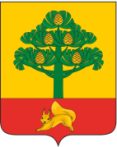 АДМИНИСТРАЦИЯ ГОРОДА СОСНОВОБОРСКАПОСТАНОВЛЕНИЕ____________________ 2021 г.                                                                       № ________О внесении изменений в постановление администрации города Сосновоборска от 16.06.2021 № 761 «Об утверждении Порядка предоставления муниципальных социальных грантов в форме субсидий социально ориентированным некоммерческим организациям города Сосновоборска на конкурсной основе на финансирование расходов, связанных с реализацией ими социально значимых проектов, а также порядка возврата в бюджет города Сосновоборска средств муниципального социального гранта в случае нарушения условий его предоставления, порядка представления отчетности»В соответствии с Федеральным законом от 06.10.2003 № 131-ФЗ «Об общих принципах организации местного самоуправления в Российской Федерации», Уставом города Сосновоборска,  ПОСТАНОВЛЯЮ:1. Внести следующие изменения в постановление администрации города Сосновоборска от 16.06.2021 года № 761 «Об утверждении Порядка предоставления муниципальных социальных грантов в форме субсидий социально ориентированным некоммерческим организациям города Сосновоборска на конкурсной основе на финансирование расходов, связанных с реализацией ими социально значимых проектов, а также порядка возврата в бюджет города Сосновоборска средств муниципального социального гранта в случае нарушения условий его предоставления, порядка представления отчетности» (далее - Постановление):	1.1. Пункт 2 Постановления изложить в следующей редакции: «Постановления администрации города Сосновоборска:- от 20 сентября 2019 года № 1490 «Об утверждении Порядка предоставления муниципальных социальных грантов социально ориентированным некоммерческим организациям, порядка возврата в бюджет г.Сосновоборска средств муниципального социального гранта в случае нарушения условий их предоставления»;-  от 26 декабря 2019 года № 2056 «О внесении изменений в постановление администрации города Сосновоборска от 20 сентября 2019 года № 1490 «Об утверждении Порядка предоставления муниципальных социальных грантов социально ориентированным некоммерческим организациям, а также порядка возврата в бюджет г.Сосновоборска средств муниципального социального гранта в случае нарушения условий их предоставления»- от 06 августа 2020 года № 1029 «О внесении изменений в постановление администрации города Сосновоборска от 20 сентября 2019 года № 1490 «Об утверждении Порядка предоставления муниципальных социальных грантов социально ориентированным некоммерческим организациям, а также порядка возврата в бюджет г.Сосновоборска средств муниципального социального гранта в случае нарушения условий их предоставления»;- от 01 сентября 2020 года № 1129 «О внесении изменений в постановление администрации города Сосновоборска от 20 сентября 2019 года № 1490 «Об утверждении Порядка предоставления муниципальных социальных грантов социально ориентированным некоммерческим организациям, а также порядка возврата в бюджет г.Сосновоборска средств муниципального социального гранта в случае нарушения условий их предоставления» считать утратившими силу.2. Постановление разместить на официальном сайте администрации города Сосновоборска и опубликовать в городской общественно-политической газете «Рабочий».3. Постановление вступает в силу в день, следующий за днем его официального опубликования в городской газете «Рабочий».Глава города				                             	           А.С.Кудрявцев